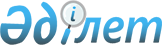 Аудандық мәслихаттың 2024 жылғы 4 қаңтардағы № 103 "2024-2026 жылдарға арналған Жайсаңбай ауылдық округ бюджетін бекіту туралы" шешіміне өзгерістер енгізу туралыАқтөбе облысы Ырғыз аудандық мәслихатының 2024 жылғы 9 сәуірдегі № 131 шешімі
      ШЕШТІ:
      1. Аудандық мәслихаттың 2024 жылғы 4 қаңтардағы № 103 "2024- 2026 жылдарға арналған Жайсаңбай ауылдық округ бюджетін бекіту туралы" шешіміне мынадай өзгерістер енгізілсін:
      1-тармақ жаңа редакцияда жазылсын:
      "1. 2024- 2025 жылдарға арналған Жайсаңбай ауылдық округ бюджеті тиісінше 1, 2 және 3 қосымшаларға сәйкес, оның ішінде, 2024 жылға мынадай көлемде бекітілсін:
      1) кірістер – 29 605 мың теңге, оның ішінде:
      салықтық түсімдер – 2 279 мың теңге;
      салықтық емес түсімдер –10 мың теңге;
      негізгі капиталды сатудан түсетін түсімдер – 0 теңге;
      трансферттер түсімі – 27316 мың теңге;
      2) шығындар – 29 645,2 мың теңге;
      3) таза бюджеттік кредиттеу – 0 теңге, оның ішінде:
      бюджеттік кредиттер – 0 теңге;
      бюджеттік кредиттерді өтеу – 0 теңге;
      4) қаржы активтерiмен жасалатын операциялар бойынша сальдо – 0 теңге, оның ішінде:
      қаржы активтерiн сатып алу – 0 теңге;
      мемлекеттің қаржы активтерін сатудан түсетін түсімдер – 0 теңге;
      5) бюджет тапшылығы (профициті) – -40,2 мың теңге;
      6) бюджет тапшылығын қаржыландыру (профицитін пайдалану) – 40,2 мыңтеңге, оның ішінде:
      қарыздар түсімі – 0 теңге;
      қарыздарды өтеу – 0 теңге;
      бюджет қаражатының пайдаланылатын қалдықтары – 40,2 мың теңге.".
      5-тармақ жаңа редакцияда жазылсын:
      "5. 2024 жылға арналған Жайсаңбай ауылдық округ бюджетінде аудандық бюджеттен ағымдағы нысаналы трансферттер түсетіні ескерілсін:
      елді мекенді абаттандыруға – 6 720 мың теңге.
      Аталған трансферттерінің сомасын бөлу ауылдық округ әкімінің шешімі негізінде айқындалады.".
      2. Көрсетілген шешімнің 1 қосымшасы осы шешімнің қосымшасына сәйкес жаңа редакцияда жазылсын.
      3. Осы шешім 2024 жылғы 1 қаңтардан бастап қолданысқа енгізіледі. 2024 жылға арналған Жайсаңбай ауылдық округ бюджеті
					© 2012. Қазақстан Республикасы Әділет министрлігінің «Қазақстан Республикасының Заңнама және құқықтық ақпарат институты» ШЖҚ РМК
				
      Аудандық мәслихат төрағасы: 

М. Турымов
Аудандық мәслихаттың 2024 жылғы 9 сәуірдегі № 131 шешіміне қосымшаАудандық мәслихаттың 2024 жылғы 4 қаңтардағы № 103 шешіміне 1-қосымша
Санаты
Санаты
Санаты
Санаты
Сомасы (мың теңге)
Сыныбы
Сыныбы
Сыныбы
Сомасы (мың теңге)
Ішкі сыныбы
Ішкі сыныбы
Сомасы (мың теңге)
Атауы
Сомасы (мың теңге)
1
2
3
4
5
І. Кірістер
29 605
1
Салықтықтүсімдер
2 279
01
Табыс салығы
500
2
Жеке табыс салығы
500
04
Меншiкке салынатын салықтар
1 449
1
Мүлiкке салынатын салықтар
25
3
Жер салығы
8
4
Көлiк құралдарына салынатын салық
916
5
Бірыңғай жер салығы
500
05
Тауарларға, жұмыстарға және қызметтерге салынатын iшкi салықтар
330
3
Табиғи және басқа ресурстарды пайдаланғаны үшін түсетін түсімдер
330
2
Салықтық емес түсiмдер
10
06
Басқа да салықтық емес түсiмдер
10
1
Басқа да салықтық емес түсiмдер
10
4
Трансферттердің түсімдері
27 316
02
Мемлекеттiк басқарудың жоғары тұрған органдарынан түсетiн трансферттер
27 316
3
Аудандардың (облыстық маңызы бар қаланың) бюджетінен трансферттер
27 316
Функционалдық топ
Функционалдық топ
Функционалдық топ
Функционалдық топ
Функционалдық топ
Сомасы (мың теңге)
Кіші функция
Кіші функция
Кіші функция
Кіші функция
Сомасы (мың теңге)
Бюджеттік бағдарламалардың әкімшісі
Бюджеттік бағдарламалардың әкімшісі
Бюджеттік бағдарламалардың әкімшісі
Сомасы (мың теңге)
Бадалама
Бадалама
Сомасы (мың теңге)
Атауы
Сомасы (мың теңге)
1
2
3
4
5
6
ІІ Шығындар
29 645,2
01
Жалпы сипаттағы мемлекеттiк қызметтер
21 953,2
1
Мемлекеттiк басқарудың жалпы функцияларын орындайтын өкiлдi, атқарушы және басқа органдар
21 953,2
124
Аудандық маңызы бар қала,ауыл, кент, ауылдық округ әкімінің аппараты
21 953,2
001
Аудандық маңызы бар қала, ауыл, кент, ауылдық округ әкімінің қызметін қамтамасыз ету жөніндегі қызметтер
21 953,2
07
Тұрғын үй-коммуналдық шаруашылық
7 692
3
Елді мекендерді көркейту
7 692
124
Аудандық маңызы бар қала,ауыл, кент, ауылдық округ әкімінің аппараты
7 692
008
Елді мекендердегі көшелерді жарықтандыру
535
009
Елді мекендердің санитариясын қамтамасыз ету
134
011
Елді мекендерді абаттандыру мен көгалдандыру
7 023
ІІІ.Таза бюджеттік кредиттеу
0
Бюджеттік кредиттер
0
ІV. Қаржы активтерімен жасалатын операциялар бойынша сальдо
0
Қаржы активтерін сатып алу
0
V. Бюджет тапшылығы (профициті)
-40,2
VI. Бюджет тапшылығын қаржыландыру (профицитін пайдалану)
40,2
Санаты
Санаты
Санаты
Санаты
Сомасы (мың теңге)
Сыныбы
Сыныбы
Сыныбы
Сомасы (мың теңге)
Ішкі сыныбы
Ішкі сыныбы
Сомасы (мың теңге)
Атауы
Сомасы (мың теңге)
1
2
3
4
5
8
Бюджет қаражаттарының пайдаланылатын қалдықтары
40,2
01
Бюджет қаражаты қалдықтары
40,2
1
Бюджет қаражатының бос қалдықтары
40,2